Рождество Христово: как рассказать о нем детям? Ни для кого не секрет, что мы и сами порой не знаем о Чуде, которое свершилось более двух тысяч лет назад, а уж тем более дети. 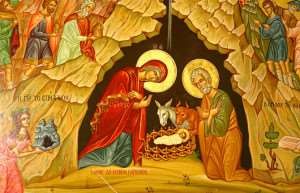 Рождество Христово икона В России мало семейных Рождественских традиций – их почти нет. Быть может, поэтому наши дети так немного знают об этом празднике: какова его суть, кем являются его главные герои, почему этот день так важен для всех христиан. Что рассказать ребенку о являющемся величайшим во всем мире празднике? Название Ребенку сложно найти какое-либо объяснение самому названию праздника. Родители должны объяснить малышу, какой смысл скрывается за таинственным названием: «Рождество». Ведь, чтобы радоваться этому дню, нужно знать, какова его суть. Возможно, вам поможет сравнение этого дня с днем рождения ребенка. Напомните малышу его последние именины и спросите, знает ли он, почему все поздравляют именно его. Вероятно, ребенок ответит, что в этот день он родился. Тогда можете приступать к объяснению сути Рождества – рождения кого-то очень важного, кого почитает весь мир. 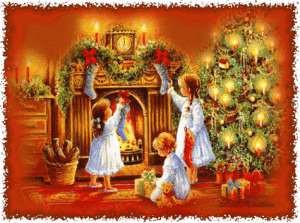 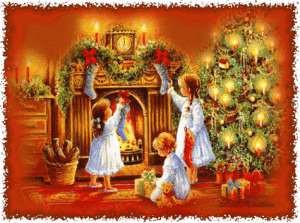 История праздника Очень важно рассказать малышу историю, описывающую рождение Младенца. Это основное, что должны знать и взрослые, и дети, отмечающие Рождество – с этого начинается праздник. Историю Рождества вы можете прочитать из детской Библии, а также из Евангелий от Матфея и от Луки. Чтобы ребенку было интересно, найдите картинки с сюжетами Рождества в книгах, журналах, или распечатайте из Интернета. Показывайте изображения малышу и рассказывайте чудесную историю прихода в мир Спасителя Христа. Вот основные моменты Рождества, которые вы можете раскрыть для ребенка: О приходе Мессии, что в переводе означает «спаситель», возвещали разные библейские пророки за сотни лет до Его рождения. Людям нужен был Христос, потому что они не могли своими силами избавиться от грехов. Только Мессия мог спасти людей от их грехов. Мать Иисуса была скромной молодой девушкой, которая любила Бога и слушалась Его. Звали ее Мария. Ангел рассказал Марии о том, что она родит Сына Божьего. Мария и ее муж Иосиф находились в городе Вифлееме на переписи населения. Они не нашли там свободной гостиницы для ночлега, и поселились в хлеву. Марии пришло время рожать и она, спеленав, положила Иисуса в ясли (кормушку для скота). В том, что Христос родился в хлеву, сокрыт смысл: Мессия пришел не только для богатых, но и для простых, бедных людей. Все одинаково могут получить прощение грехов. О рождении Мессии узнали простые люди — пастухи на поле, которые ночью пасли стадо. Сам Бог возвестил им об этом через Ангела. Он сказал о радости, которая будет всем людям, потому что родился Спаситель. Он рассказал, где они могут найти Младенца, чтобы поклониться Ему. Пастухи увидели хор Ангелов, который восхвалял Бога: «Слава в вышних Богу и на земле мир, в человеках благоволение!» Затем они пошли в Вифлеем к Иисусу и с радостью рассказали Марии и Иосифу о том, что поведали им Ангелы об их Младенце. Бог возвестил о рождении Иисуса как бедным пастухам, так и великим мудрецам – волхвам. Они увидели в небе новую звезду и поняли, что это – знак: сбылось древнее пророчество о рождении Мессии. Мудрецы пришли поклониться Иисусу и принесли Ему дары: золото, ладан и смирну. Богословы объясняют, почему именно эти подарки преподнесли волхвы. Золото маленький Христос получил как Царь, ладан – как Бог и Священник, смирну – как человек, который должен умереть (таково было дальнейшее пророчество о Мессии). Цель рождения на землю Христа – дать возможность каждому человеку прийти к Богу. После того, как Мессия пришел на землю и умер за грех людей, уже не нужно приносить жертвы, чтобы угодить Господу. Всевышнему нужно лишь открытое раскаявшееся сердце человека. Отголоски Рождества в нашей жизни Сегодня в нашей жизни много отголосков далекого Рождества, порой мы даже не догадываемся, что так часто встречаемся с ними. 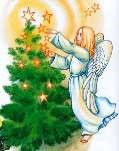 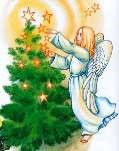 Возьмем, к примеру, наше летоисчисление. Обязательно расскажите ребенку, что оно ведется от Рождества Христова. Малышу гораздо понятнее будет выражение «1985 год от Рождества Христова», если вы объясните ему его в контексте рождественской истории. Почему самая младшая группа в детском саду названа «яслями»? Спросите об этом у своего ребенка после рассказа о Младенце Иисусе. Новорожденного Христа положили в ясли – кормушку для скота, поэтому сегодня мы называем так малышовую группу детсада. А откуда пошла традиция вешать звезду на макушку новогодней елки? Вспомните историю с волхвами, которые, увидев новую звезду, поняли, что родился Спаситель мира. И не о дарах ли этих мудрецов, принесенных маленькому Иисусу, мы можем вспомнить, когда кладем под елку подарки для своих родных и близких? Открывайте детям Рождество в повседневных вещах, которые встречаются в вашей жизни. Чтобы все говорило о Рождестве Существуют забавные сувениры, на которых изображено святое семейство в хлеву, поклонение волхвов, пастухи на поле, увидевшие звезду. Покажите их ребенку в витрине магазина, приобретите такой символ Рождества, чтобы поставить на видное место в доме. 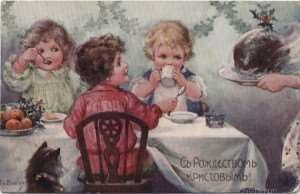 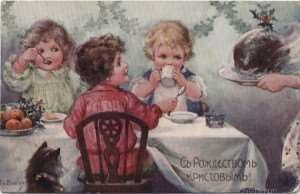 Подберите рождественскую музыку. Она бывает предназначена как для взрослых, так и для детей. Включив ее, вы создадите особую атмосферу праздника. Также найдите рождественское видео. Это могут быть детские фильмы, мультфильмы, сказки, действие которых происходит в Рождество. Немало сейчас и мультфильмов, рассказывающих непосредственно об истории прихода в мир Иисуса Христа. Включите ребенку детскую аудиобиблию с рассказом о рождении Мессии. Представление о празднике и его ощущение у малыша будут тем полнее, чем разнообразней будет информация о событиях, происходивших в этот день. Фотографии Рождества из разных стран помогут ребенку представить, как этот праздник отмечают народы по всей земле. Начните отмечать Рождество семьей Чтобы праздник Рождества надолго запомнился вашим детям и напоминал о чем-то добром, радостном и теплом, начните отмечать этот день всей семьей. Для этого вам необходимо создать фамильные традиции, некоторые из которых вы можете позаимствовать у других, а какие-то — придумать сами. 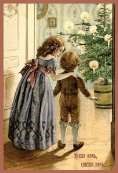 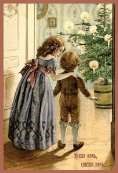 Центром всех церемоний в Рождество должна стать идея явления людям Божьей милости: Всевышний любит нас и поэтому послал нам Своего Сына. Важно, чтобы все максимально напоминало о сути Рождества, иначе ваш праздник превратится в застолье, каких много в году. Украсьте комнату, в которой будете отмечать праздник, атрибутами Рождества: ангелками, вертепом, свечами. Если на вашей елке не горит звезда, вырежьте ее из фольги и повесьте на видное место. Можно поместить картину с изображением Марии, Иосифа и Иисуса на подстилку из сена – в знак того, что эта семья находилась в хлеву. Если вы бывали в Европе перед Рождеством, наверняка, у вас имеются интересные сувениры на тему рождения Мессии. Если таковых нет – смастерите какие-то из них сами. Сплетите ангелов из проволоки и бусин, сделайте из картона фигурки Святого Семейства. В арсенале вашего малыша, скорее всего, есть небольшие резиновые или пластиковые животные. Они также могут быть участниками праздничного убранства – ведь в хлеву, где родился Иисус, жили домашние животные. 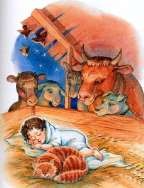 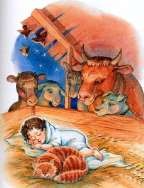 Выучите с детьми несложные рождественские песни, стишки. Включите их в программу. Прочитав историю Рождества из Библии, вы сможете составить викторину для своей семьи из несложных вопросов. Не забудьте запастись призами для игроков, ведь Рождество – это праздник подарков, самым главным из которых является Божий дар людям – Спаситель Иисус. Поиграйте в игру «Что я знаю о Рождестве». По кругу каждый должен говорить один факт, который он знает о рождении Христа. Из игры выходит тот, кто в свою очередь не смог назвать ничего. Последний оставшийся участник – победитель. Задайте каждому из семьи вопрос, каких перемен он ожидает в следующее Рождество. Запишите ответы на видео, а через год вам будет весьма интересно узнать, какие же мечты ваших близких сбылись. Если у вас есть бабушка, попросите ее рассказать о своем детстве, о том, как праздновала Рождество ее семья, что особенно нравилось ей в этом дне. 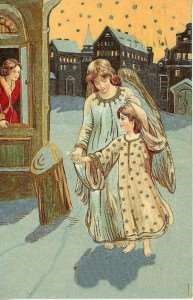 Рождество Христово Не забудьте оказать внимание в этот день вашим близким, живущим рядом: угостите их ароматным пирогом, подарите подарок. Подскажите ребенку, как он может сделать добро своим друзьям: положите в пакет угощения, пусть малыш раздаст их на детской площадке. Если вы знаете нуждающегося человека, Рождество — это хорошая возможность помочь ему тем, чем вы можете. Создайте праздник для ближнего, и вы почувствуете, каким волшебным этот день станет для вас! С наступающим Рождеством Христовым! 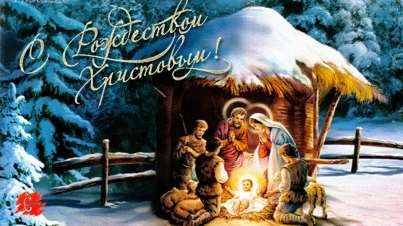 